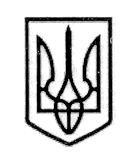 У К Р А Ї Н А СТОРОЖИНЕЦЬКА МІСЬКА РАДА ЧЕРНІВЕЦЬКОГО РАЙОНУ ЧЕРНІВЕЦЬКОЇ ОБЛАСТІВИКОНАВЧИЙ КОМІТЕТР І Ш Е Н Н Я    23 липня 2024 року                                                                         		     № 202                                                 Керуючись Законом України «Про місцеве самоврядування в Україні», Цивільним Кодексом України, Правилами опіки та піклування, затвердженими наказом Державного комітету України у справах сім’ї та молоді, Міністерства освіти України, Міністерства охорони здоров’я України, Міністерства праці та соціальної політики України, розглянувши заяву Греня Ігора Ярославовича, 17.10.1984 р.н., жителя м.Сторожинець, вул. Миру 19В,Виконавчий комітет міської ради вирішив:Затвердити висновок опікунської ради при виконавчому комітеті Сторожинецької міської ради, про доцільність призначення опікуном Греня Ігора Ярославовича, 17.10.1984 р.н., жителя м.Сторожинець, вул. Миру, буд.19В, над громадянкою Водославською Марією Миколаївною, 16.08.1962 р.н., жителькою м.Сторожинець, вул. Миру, буд.19В. Висновок опікунської ради при виконавчому комітеті Сторожинецької міської ради направити до Сторожинецького районного суду Чернівецької області.                                                     Продовження рішення виконавчого комітету Сторожинецької міської ради від 23 липня 2024 року №202       3.  Начальнику відділу документообігу та контролю Миколі БАЛАНЮКУ забезпечити оприлюднення в установленому порядку даного рішення.       4. Дане рішення набуває чинності з моменту оприлюднення.     5. Контроль за виконанням даного рішення покласти на першого заступника Сторожинецького міського голови Ігоря БЕЛЕНЧУКА         Сторожинецькій міський голова                                         Ігор МАТЕЙЧУК                                          Начальник відділу  документообігу та контролю	Микола БАЛАНЮКУповноважена особа з питань запобіганнята виявлення корупції у Сторожинецькійміській раді                                                                              Максим МЯЗІН                                                                                                  Затверджено                                                                                                                                                                                                                                                                                                                                                               рішення виконавчого комітету                                                                                                             Сторожинецької міської ради                                                                                                             від  23 липня 2024 року №___ВИСНОВОКопікунської ради при виконавчому комітеті Сторожинецької міської ради, про доцільність призначення опікуном Греня Ігора Ярославовича, 17.10.1984 р.н., жителя м.Сторожинець, вул. Миру, буд.19В, над громадянкою Водославською Марією Миколаївною, 16.08.1962 р.н., жителькою м.Сторожинець, вул. Миру, буд.19В.        Розглянувши заяву громадянина Ігора Ярославовича, 17.10.1984 р.н., про призначення його опікуном над громадянкою Водославською Марією Миколаївною, 16.08.1962 р.н., встановлено, що у Водославської  М.М. діагностовано ознаки психічного захворювання у формі вираженого розладу особистості та поведінки, виражений психоорганічний синдром, внаслідок органічного ураження головного мозку(висновок судово-психіатричної експертизи №1037 від 10.07.2024 року), що викликає порушення загального психічного стану. Внаслідок вищевказаних діагнозів, Водославська М.М., 1962 р.н., не усвідомлює значення своїх дій, та не може керувати ними, а тому потребує постійного стороннього догляду.          Оскільки опікун або піклувальник призначається переважно з осіб, які перебувають у сімейних, родинних відносинах з підопічним, з урахуванням особливих стосунків між ними, можливості особи виконувати обов’язки опікуна чи піклувальника, кандидатом в опікуни за Водославською Марією Миколаївною, є її зять Грень Ігор Ярославович, який проживає разом з тещею за адресою: м.Сторожинець, вул. Миру, буд.19В, Чернівецького району Чернівецької області. Він допомагає вирішувати побутові питання  тещі та здійснює догляд за нею.           Виходячи з наведеного, з метою захисту особистих немайнових і майнових прав Водославської М.М., а також для піклування і створення їй необхідних умов, здійснення за нею належного догляду, забезпечення їй лікування,  опікунська рада при виконавчому комітеті Сторожинецької міської ради вважає за доцільне призначити опікуном Греня Ігора Ярославовича, 17.10.1984 р.н., над громадянкою Водославською Марією Миколаївною, 16.08.1962 р.н., згідно вимог чинного законодавства. Перший заступник міського голови, Голова опікунської ради 				                     Ігор БЕЛЕНЧУК